                    OBEC DRAHOUŠ ZVE        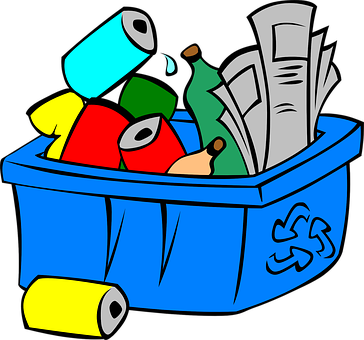                  OBČANY NA TRADIČNÍÚKLID OBCE Sraz v      neděli 8. dubna V Tlestkách na návsi u informační  tabule  v 9,00koordinátor prací A. Johnová tel. 739091486V Drahouši u autobusové zastávky v 9,00 koordinátor prací A. Tauber tel. 724189475Pokud se chcete úklidu zúčastnit a nevyhovuje vám termín, dejte vědět domluvíme jiný postup a termín.                                        Budou se uklízet odpadky v katastru obcí, příjezdové  a přístupové cesty do obcí.                                                        S sebou pevnou obuv, pracovní rukavice. Pytle na odpadky     a jednorázové rukavice budou rozdány na místě.                                            Obec prosí o monitorování dalších lokalit,                                       kde je třeba uklidit.                                                                             Od cca 15 hodin následuje  ŽELEZNÁ NEDĚLE                             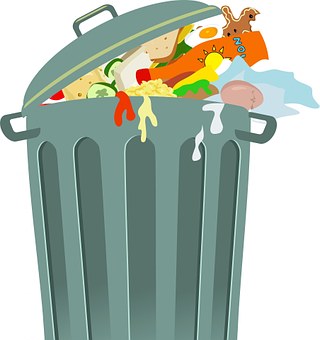 